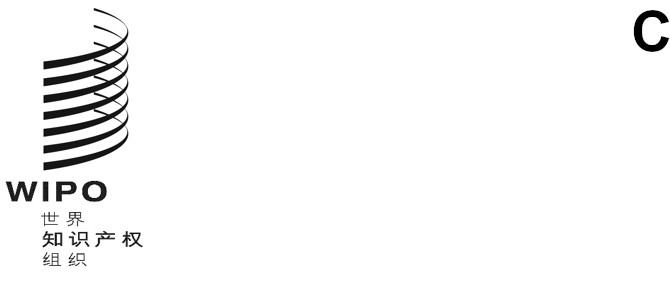 cWS/8/10原文：英文日期：2020年10月30日产权组织标准委员会（CWS）第八届会议
2020年11月30日至12月4日，日内瓦公布公众访问专利信息调查结果，第一部分国际局编拟的文件背　景1．	产权组织标准委员会在2019年举行的第七届会议上审议了PAPI工作队提出的公众访问专利信息（PAPI）调查问卷。该问卷收集各工业产权局关于向公众提供专利信息的内容、做法、功能和未来计划的信息。工作队计划将调查分为两部分，以提高答复率：第一部分包含收集基本信息的简短问卷，第二部分则包含更具体的问卷。标准委员会批准了问卷的第一部分，但未能就其第二部分达成一致，并将该部分交回PAPI工作队，供其进一步审议。标准委员会要求秘书处发出通函，请各工业产权局参加该调查的第一部分。（见文件CWS/7/29第197和201段。）调查结果2．	2020年2月，秘书处发出通函C.CWS.133，请各工业产权局参加公众访问专利信息调查的第一部分。收到的答复截至2020年7月。国际局作为工作队牵头人分析了答复，并与PAPI工作队成员分享了结果，供其审查。工作队提交了下列报告，供标准委员会审议和提出反馈意见。问卷调查的答复可见https://www.wipo.int/edocs/mdocs/cws/en/cws_8/cws_8_item_10.zip。工作队还请标准委员会批准将下文所述调查结果的摘要与答复一同公布在产权组织网站上。3．	调查问卷共收到60份答复，分别来自：阿根廷、阿曼、爱尔兰、爱沙尼亚、安哥拉、澳大利亚、巴布亚新几内亚、巴基斯坦、巴拉圭、巴林、巴西、白俄罗斯、保加利亚、比利时、波斯尼亚和黑塞哥维那、大韩民国、德国、俄罗斯联邦、厄瓜多尔、法国、非洲地区知识产权组织（ARIPO）、芬兰、哥伦比亚、哥斯达黎加、加拿大、柬埔寨、捷克、科特迪瓦、克罗地亚、拉脱维亚、黎巴嫩、立陶宛、联合王国、卢森堡、美利坚合众国、摩尔多瓦共和国、摩纳哥、墨西哥、尼加拉瓜、挪威、欧亚专利组织（EAPO）、葡萄牙、日本、瑞典、塞舌尔、圣马力诺、斯洛伐克、泰国、特立尼达和多巴哥、突尼斯、文莱达鲁萨兰国、乌克兰、西班牙、新西兰、匈牙利、亚美尼亚、以色列、意大利、智利、中国、中国香港。4．	53个答复者（88%）称其主管局在线提供专利信息。其中超过75%在线提供关于优先权数据、法律状态、已公布申请、已授权申请及其官方公报的信息。至少半数答复者在线提供关于许可、重新分配、更正和期限延长（包括补充保护证书）的信息。不常提供的信息还包括法院判决（40%）、文档检查（31%）、未公布申请（22%）和专利族信息（19%）。5．	在提供在线法律状态信息的主管局中，超过70%的主管局提供至少若干年的数据，涉及专利是否被授予、目前是否有效、费用支付和所有权变更信息。半数以上提供了进入PCT国家阶段的日期，以及授权前或授权后法院判决相关事件的信息。6．	几乎所有主管局（51个）都允许任何人在无需登录的情况下在线访问。大多数答复者每日、每周或每两周更新专利信息（60%至70%，视信息类型而定），每月更新（15%至20%）和实时更新（10%至15%）也很普遍。五十五家主管局（92%）以英文提供专利信息，其中大多数还以一种或多种本地语言提供专利信息。7．	请标准委员会：（a）注意本文件的内容；并（b）如上文第2段所述，请国际局在产权组织网站上公布调查结果和答‍复。[文件完]